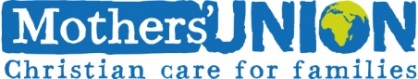 Trustee Eligibility Declaration(Scotland)Name of trustee: …………………………………………………………………………………..I declare that I am aged 18 years or over and am willing to act as a trustee of Mothers’ Union in the diocese of ………………………………………………………..Trustee ResponsibilityI understand the aims and objectives of the charity as set out in its governing document.I am aware of my duties and responsibilities as a charity trustee in terms of section 66 of the Charities and Trustee Investment (Scotland) Act 2005 (the 2005 Act) and will comply with my responsibilities as a trustee as set out in the Office of the Scottish Charity Regulator ‘Guidance and Good Practice for Charity Trustees’. DisqualificationI am not prevented from acting as a trustee in terms of the 2005 Act – that is:I am not an undischarged bankruptI have not granted a Protected Trust Deed (PTD)I do not have an unspent conviction for an offence involving dishonesty, or for an offence under the 2005 ActI have not been removed by the Court of Session under the 2005 Act from being a charity trustee or being concerned in the management or control of any charity of bodyI have not been removed from being a charity trustee by the Charity Commission or the High Court in England due to misconduct or mismanagementI am not disqualified from being a company director.I also declare that I understand that it is an offence under section 26 of the 2005 Act to knowingly or recklessly provide false or misleading information.Full Name: ……………………………………………………………………………………………..Signature: ……………………………………………………   Date: ……………………………Charity Name and Number: …………………………………………………………………..March 2019